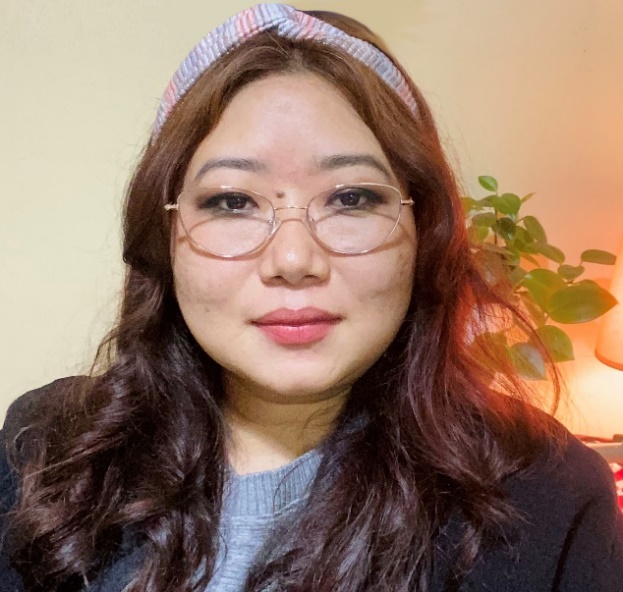 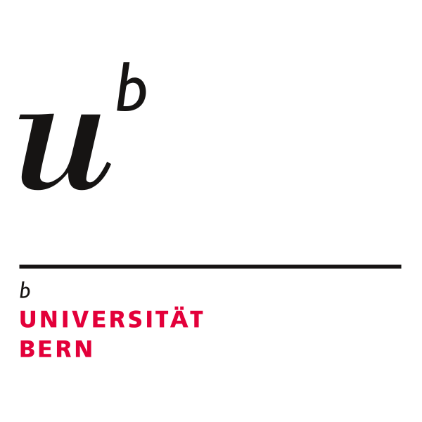 FS 2022 Seminar Minorities at Risk: A Global Discourse on the ‘Politics of Othering’Dr. Kaholi Zhimomi, Assistenzprofessorin für Christentumsgeschichte am United Theological College in Bangalore (Indien)Seit den 1960er und 1970er Jahren wurde im englischen Sprachraum ein eigener akademischer Forschungszweig, die „minority studies“, entwickelt. Dort wird in einer multidisziplinären Herangehensweise nach dem Einfluss von Ethnizität, Migration, Nationalismus, Geschlechteridentitäten und Religiosität auf die Veränderung der Gesellschaft gefragt. Zugleich werden die Erfahrungen von Minderheiten – u. a. ihr Erleben von Ausgrenzung, Fremdenfeindlichkeit und Intoleranz – einbezogen. Als Theologin wird Prof. Zhimomi vor allem religiöse Faktoren in ihre Veranstaltung einbeziehen. Mittwochs, jeweils 16.15 – 18.00 Uhr (auf Englisch)Unitobler, Lerchenweg 36, Raum F 001, 3012 BernDie Veranstaltung beginnt voraussichtlich per Zoom und wird dann präsentisch weitergeführt. Angemeldete erhalten genauere Informationen.